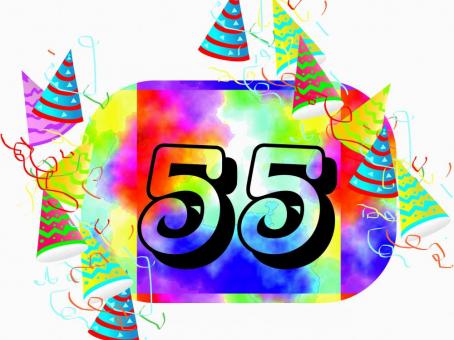 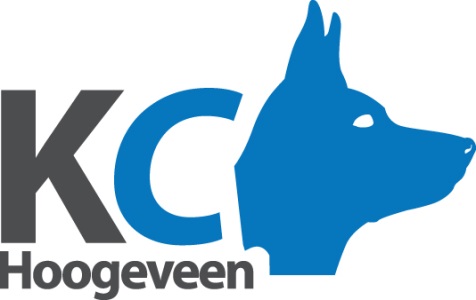 GEZELLIGE BINGO AVOND 10 NOVEMBER 2018!Op veler verzoek, in dit 55 jarig jubileumjaar weer terug, de bingo!Hierbij willen onze leden ( + evt. 1 introduce)  uitnodigen voor een gezellige bingo avond. Bij aankomst kunt u genieten van een heerlijk gratis kopje koffie of thee met wat lekkers. Overige drankjes deze avond tegen normaal tarief. Uiteraard zorgen wij ook voor een heerlijk borrelhapje. Helaas beschikken t.o.v. al onze leden wel over beperkte ruimte, dus meld je snel aan, vol=vol.U kunt vanaf 9 oktober t/m 3 november op dinsdag-, woensdag-, donderdag- avond en zaterdagochtend bingo-boekjes reserveren in de kantine. U kunt hiervoor uw naam ( en evt. introduce) laten noteren op de lijst, met het gewenste aantal boekjes en gelijktijdig afrekenen met de kantinemedewerker. De boekjes worden uitgegeven op de bingoavond. Helaas is er na reservering geen mogelijkheid tot restitutie. (wij passen immers onze inkoop er op aan) We spelen 6 rondes met 3 prijzen per ronde, (prijzen zij divers en niet allemaal hond gerelateerd)  voor slechts €7.50, daarna volgt de superronde, waarvoor losse kaartjes a €1.00 op de avond zelf aangeschaft kunnen worden. De kantine gaat open om 19.00 uur, de Bingo start om 19.30 uur, heel graag tot ziens! 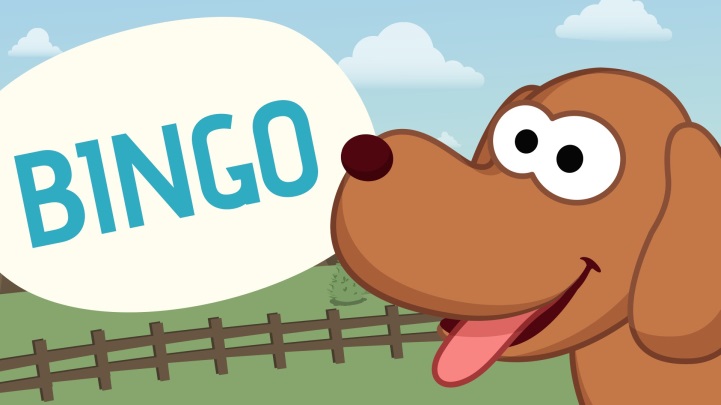 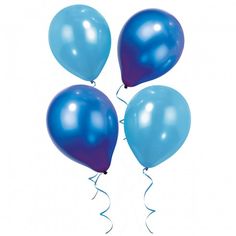 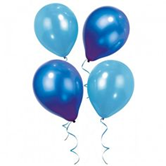 